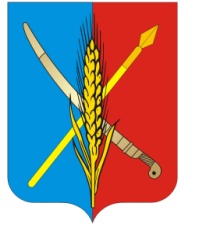 АДМИНИСТРАЦИЯВасильево-Ханжоновского сельского поселенияНеклиновского района Ростовской областиПОСТАНОВЛЕНИЕ"25" апреля 2023г.   	                         №  32                  с. Васильево-ХанжоновкаВ соответствии со статьей 264.2 Бюджетного кодекса Российской Федерации, статьей 14 Федерального закона от 06.10.2003г. N 131-ФЗ "Об общих принципах организации местного самоуправления в Российской Федерации", статьей 49 решения Собрания депутатов Васильево-Ханжоновского сельского поселения от 29.04.2022г.№ 33 "Об утверждении Положения о бюджетном процессе в Васильево-Ханжоновском сельском поселении",Постановляю:Утвердить отчет об исполнении бюджета муниципального образования "Васильево-Ханжоновское сельское поселение" Ростовской области за 1 квартал 2023 года по доходам в сумме 3 733,9 тыс. рублей, по расходам в сумме 2 854,1 тыс. рублей.Определить, что держателем оригинала отчета об исполнении бюджета  поселения  за 1 квартал 2023 года является Администрация Васильево-Ханжоновского сельского поселения.3. В целях информирования населения  Васильево-Ханжоновского сельского поселения опубликовать сведения о ходе исполнения бюджета муниципального образования "Васильево-Ханжоновское сельское поселение" за 1 квартал   2023 года согласно приложению к настоящему постановлению.4. Направить настоящее постановление и отчет об исполнении бюджета поселения за 1-й квартал  2023  года в Собрание депутатов Васильево-Ханжоновского сельского поселения.5. Постановление вступает в силу со дня его официального опубликования.6. Контроль за исполнение данного постановления оставляю за собойГлава Администрации Васильево-Ханжоновского сельского поселения                                                                               С.Н. ЗацарнаяПостановление вносит  сектор экономики и  финансовАдминистрации Васильево-Ханжоновского сельского поселенияПриложениек постановлениюАдминистрации Васильево-Ханжоновскогосельского поселенияот  «25» апреля 2023г.  № 32СВЕДЕНИЯО ХОДЕ ИСПОЛНЕНИЯ БЮДЖЕТА МУНИЦИПАЛЬНОГО ОБРАЗОВАНИЯ"ВАСИЛЬЕВО-ХАНЖОНОВСКОЕ СЕЛЬСКОЕ ПОСЕЛЕНИЕ" ЗА 1-Й КВАРТАЛ 2023 ГОДАИсполнение бюджета муниципального образования "Васильево-Ханжоновское сельское поселение" (далее – бюджет поселения) за 1-й квартал 2023 года составило по доходам в сумме 3 733,8 тыс. рублей, или 30,2  процента к годовому плану, и по расходам в сумме 2 854,1 тыс. рублей, или 23,0 процента к плану года. Профицит по итогам 1-го квартала 2023 года составил 879,7 тыс. рублей. Доходы по сравнению с аналогичным периодом прошлого года уменьшились на 178,9 тыс. рублей, расходы увеличились на 464,8 тыс. рублей.Показатели бюджета поселения за 1-й квартал 2023 года прилагаются.Налоговые и неналоговые доходы бюджета поселения исполнены в сумме 1091,1 тыс. рублей, или 20,0 процентов к годовым плановым назначениям. Данный показатель ниже против уровня аналогичного периода прошлого года на 547,5 тыс. рублей. Наибольший удельный вес в структуре налоговых и неналоговых доходов занимают: налог на доходы физических лиц 152,7 тыс. рублей, единый сельскохозяйственный налог 892,1 тыс. рублей.Безвозмездные поступления за 1й квартал  2023 года составили 2 642,7 тыс. рублей.Просроченная задолженность по долговым обязательствам бюджета поселения отсутствует. Бюджетная политика в сфере расходов бюджета поселения направлена на решение социальных и экономических задач.Основные расходы бюджета поселения:Раздел: "Общегосударственные вопросы"Расходы по разделу "Общегосударственные вопросы" за 1-й квартал 2023 года составили 1 305,0 тыс. руб. при плане 5 935,4 тыс. руб. или  22,0 % от годовых плановых назначений.Подраздел: "Функционирование Правительства Российской Федерации, высших исполнительных органов государственной  власти субъектов Российской Федерации, местных администраций"Расходы по данному подразделу составили 1 279,6 тыс. рублей при плане 5 078,6 тыс. рублей или 25,2 % от годовых плановых назначений.В их составе предусмотрены средства на обеспечение деятельности аппарата Администрации Васильево-Ханжоновского сельского поселения.Подраздел: «Подготовка и проведение выборов и референдумов»Расходы за 1-й квартал 2023 года по данному подразделу составили 0,0 тыс. рублей при плане 777,4 тыс. рублей.Подраздел: "Резервные фонды" Расходы за 1 квартал   2023  года по данному подразделу составили 0,0 тыс. рублей.Подраздел: "Другие общегосударственные вопросы"Расходы за 1 квартал 2023 года по данному подразделу составили 25,4 тыс. рублей при плане 59,4 тыс. рублей  или на 42,8 % от годовых плановых назначений.Раздел: "Национальная оборона"Расходы по разделу "Национальная оборона" за 1й квартал 2023 года составили 66,4  тыс. рублей, при плане  294,0 тыс. рублей или 22,6 % от годовых плановых назначений.Подраздел: "Мобилизационная и вневойсковая подготовка"Расходы по данному подразделу составили 66,4 тыс. рублей, при плане  294,0 тыс. рублей или 22,6 % от годовых плановых назначений.Раздел: "Национальная безопасность иправоохранительная деятельность"По разделу "Национальная безопасность и правоохранительная деятельность" при плане 2,0 тыс. рублей фактические расходы за 1-й квартал 2023 года составили 0,0 тыс. рублей.Раздел: "Национальная экономика"По разделу "Национальная экономика" при плане 829,2 тыс. рублей фактические расходы за 1-квартал  2023 года составили 40,0 тыс. руб.Подраздел: "Дорожное хозяйство" 40,0 тыс. руб. при плане 828,2 тыс. руб. или 4,8 % от годовых плановых назначений.Подраздел: "Другие вопросы в области национальной экономики" 0,0 тыс. руб. при плане 1,0 тыс. руб.Раздел: "Благоустройство территории Васильево-Ханжоновского сельского поселения"Расходы по разделу "Благоустройство территории Васильево-Ханжоновского сельского поселения" за 1 квартал 2023 года исполнены в сумме 84,4 тыс. руб. при плане 692,0 или 12,2 процентов к годовому плану из них:										тыс. руб.Раздел: "Образование"Расходы по разделу "Образование" за 1-квартал 2023 года исполнены в сумме 0,0 тыс. руб. при плане 1,0 тыс. рублей.Раздел: "Молодежная политика"Расходы по разделу "Молодежная политика»" за 1-квартал 2023 года исполнены в сумме 0,00  тыс. руб. при плане 1,0 тыс. рублей  Раздел: "Культура, кинематография, средства массовой информации"Расходы по разделу " Культура, кинематография, средства массовой информации " за 1 квартал 2023 года составили 1 302,0 тыс. рублей, при плане 4 546,4 тыс. рублей или 28,6 % от годовых плановых назначений.Раздел: "Социальная политика"Расходы по данному разделу за 1-й квартал 2023 года составили 25,6 тыс. рублей при плане 70,0 тыс. рублей или 36,6 % от годовых плановых назначений.Раздел: "Физическая культура и спорт"Расходы по данному разделу за 1-й квартал 2023 года составили 0,00 тыс. рублей при плане 1,0  тыс. рублей.Раздел: "Межбюджетные трансферты" Расходы по данному разделу  за 1 квартал 2023 года составили 30,7 тыс. рублей при плане 61,4 тыс. рублей или 50,0 % от годовых плановых назначений.Приложениек сведениямо ходе исполнения бюджета поселениямуниципального образования"Васильево-Ханжоновское сельское поселение"за 1-й квартал 2023 годаПОКАЗАТЕЛИ БЮДЖЕТА МУНИЦИПАЛЬНОГО ОБРАЗОВАНИЯ 
 "ВАСИЛЬЕВО-ХАНЖОНОВСКОЕ СЕЛЬСКОЕ ПОСЕЛЕНИЕ" ЗА 1-й квартал  2023 ГОДА(тыс. рублей)"Об отчете об исполнении бюджета муниципального образования "Васильево-Ханжоновское сельское поселение" за  1 квартал 2023 года"Благоустройство территории Васильево-Ханжоновского сельского поселения, всего:Благоустройство территории Васильево-Ханжоновского сельского поселения, всего:84,4в том числе:в том числе:Электроэнергия (уличное освещение)Содержание сетей уличного освещения84,40,084,40,0Благоустройство территории 0,00,0Наименование показателейИсполненоДОХОДЫ 3 733,8НАЛОГОВЫЕ И НЕНАЛОГОВЫЕ ДОХОДЫ1 091,1НАЛОГИ НА ПРИБЫЛЬ, ДОХОДЫ152,7Налог на доходы физических лиц 152,7НАЛОГИ НА СОВОКУПНЫЙ ДОХОД892,1Единый сельскохозяйственный налог892,1НАЛОГИ НА ИМУЩЕСТВО42,4Налог на имущество физических лиц7,3Земельный налог35,1ГОСУДАРСТВЕННАЯ ПОШЛИНА3,0Государственная пошлина за совершение нотариальных действий (за исключением действий, совершаемых консульскими учреждениями Российской Федерации)3,0ШТРАФЫ, САНКЦИИ, ВОЗМЕЩЕНИЕ УЩЕРБА0,0Административные штрафы, установленные законами субъектов Российской Федерации об административных правонарушениях0,0Доходы от оказания платных услуг0,9Доходы, поступающие в порядке возмещения расходов, понесенных в связи с эксплуатацией имущества0,9БЕЗВОЗМЕЗДНЫЕ ПОСТУПЛЕНИЯ2 642,7БЕЗВОЗМЕЗДНЫЕ ПОСТУПЛЕНИЯ ОТ ДРУГИХ БЮДЖЕТОВ БЮДЖЕТНОЙ СИСТЕМЫ РОССИЙСКОЙ ФЕДЕРАЦИИ2 642,7Дотации бюджетам сельских поселений на выравнивание бюджетной обеспеченности из бюджета субъекта Российской Федерации2 457,8Дотации бюджетам сельских поселений на поддержку мер по обеспечению сбалансированности бюджетов78,3Субвенции бюджетам субъектов Российской        
Федерации и муниципальных образований 66,6Иные межбюджетные трансферты40,0ИТОГО ДОХОДОВ3 733,8РАСХОДЫ2 854,1ОБЩЕГОСУДАРСТВЕННЫЕ ВОПРОСЫ 1 305,0Функционирование Правительства Российской     
Федерации, высших органов исполнительной      
власти субъектов Российской Федерации, местных
администраций1 279,6Подготовка и проведение выборов и референдумов0,0Резервный фонд0,0Другие общегосударственные вопросы25,4НАЦИОНАЛЬНАЯ ОБОРОНА66,4Мобилизационная и вневойсковая подготовка66,4НАЦИОНАЛЬНАЯ БЕЗОПАСНОСТЬ И ПРАВООХРАНИТЕЛЬНАЯ ДЕЯТЕЛЬНОСТЬ0,0Защита населения и территории от чрезвычайных ситуаций природного и техногенного характера, гражданская оборона0,0НАЦИОНАЛЬНАЯ ЭКОНОМИКА40,0Дорожное хозяйство40,0Другие вопросы в области национальной экономики0,0БЛАГОУСТРОЙСТВО84,4Коммунальное хозяйство0,0Благоустройство84,4ОБРАЗОВАНИЕ0,0Профессиональная подготовка, переподготовка и повышение квалификации0,0МОЛОЖЕЖНАЯ ПОЛИТИКА0,0Прочая закупка товаров, работ и услуг0,0КУЛЬТУРА. КИНЕМАТОГРАФИЯ, СРЕДСТВА МАССОВОЙ      ИНФОРМАЦИИ1 302,0Культура1 302,0СОЦИАЛЬНАЯ ПОЛИТИКА25,6Пенсионное обеспечение25,6ФИЗИЧЕСКАЯ КУЛЬТУРА И СПОРТ  0,0Физическая культура и спорт 0,0МЕЖБЮДЖЕТНЫЕ ТРАНСФЕРТЫ30,7Межбюджетные трансферты бюджетам  поселений30,7ИТОГО РАСХОДОВ 2 854,1ДЕФИЦИТ (-),  ПРОФИЦИТ (+)879,7ИСТОЧНИКИ ВНУТРЕННЕГО ФИНАНСИРОВАНИЯ ДЕФИЦИТА 879,7